										           Nr.______ / data__________Cerere încheiere contract de furnizare gaze naturale pe piața concurențială Persoană fizică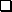 Subsemnatul(a) ________________________, CNP ________________________cu domiciliul în localitatea __________________, str. ______________________, nr. _____, bl. ____, et. ____, ap. _____, sector ____, jud. _________, telefon ___________, e-mail _________________vă solicit încheierea contractului de furnizare gaze naturale, începând cu data de __________________ pentru locurile de consum situate în: localitatea  _________________, str. __________________, nr. ____, bl. ___, sc. ___, et. ___, ap. ___, județ/sector ___________, cod poștal _______, cod loc consum _________________localitatea  _________________, str. __________________, nr. ____, bl. ___, sc. ___, et. ___, ap. ___, județ/sector ___________, cod poștal _______, cod loc consum _________________(Pentru o identificare corectă rugăm anexarea celei mai recente facturi de gaze naturale, dacă este disponibilă)În conformitate cu prevederile Art. 174, alin. (6), respectiv alin. (7) din Legea energiei electrice și a gazelor naturale nr. 123 / 2012, conform carora “clienții finali de gaze naturale au dreptul să își aleagă furnizorul și să negocieze direct contracte de vânzare-cumpărare cu acesta”, iar “dacă și-au exercitat dreptul de eligibilitate, clienții finali nu mai au dreptul să revină la furnizarea reglementată”, declar ca am luat la cunoștință si sunt de acord cu aceste prevederi.Menționez că am fost informat și sunt de acord cu toate condițiile ofertei [după caz se precizează oferta tip] anexată prezentei cereri.Adresa pentru expedierea corespondenței (facturi / preavize / notificări): Persoană fizică: adresa domiciliului adresa locului de consum altă adresă: localitatea  _________________, str. __________________, nr. ____, bl. ___, sc. ___, et.    ___, ap. ___, județ/sector ___________, cod poștal _______,În baza Ordinului ANRE nr. 29 / 2016 pentru aprobarea Regulamentului privind furnizarea gazelor naturale la clienții finali, precum și celorlalte prevederi legale in vigoare anexez următoarele documente obligatorii*:* În cazul în care sunt necesare și alte documente față de cele menționate anterior, vă vom informa corespunzător luând in considerare particularitățile actelor prezentate de dumneavoastră.Nume Prenume: _________________________În calitate de:  solicitant, în nume propriu      împuternicit     reprezentant legalSemnătură solicitant: ____________________________Dată:____________________Datele cu caracter personal conținute în prezentul formular vor fi utilizate de furnizorul de gaze naturale în conformitate cu Legea nr. 677 / 2001 privind protecția persoanelor cu privire la prelucrarea datelor cu caracter personal și libera circulație a acestor date, cu modificările și completările ulterioare. Persoană fizică:               Copie act de identitate               Copie act proprietate spațiu sau a altui document care atestă dreptul de folosință al         solicitantului asupra spațiului               Declarație privind destinația spațiului